Publicado en Barcelona el 15/10/2018 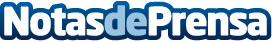 Contante celebra Halloween ofreciendo descuentos terroríficos de hasta un 80%El 31 de octubre cada vez está más cerca y como todo el mundo sabe se acerca una de las épocas más terroríficas del año: Halloween. Es por ello que Contante ha decidido sorprender a sus clientes con una nueva oferta. Para esta época ofrecerá un 80% de descuento en sus préstamos para facilitar así unas celebraciones de miedoDatos de contacto:ContanteSomos una compañía tecnológica que te anticipa el dinero que nec912-171-973Nota de prensa publicada en: https://www.notasdeprensa.es/contante-celebra-halloween-ofreciendo Categorias: Nacional Finanzas Entretenimiento E-Commerce Consumo http://www.notasdeprensa.es